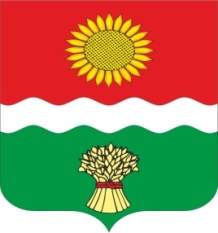 Местное самоуправлениеАдминистрация Большенеклиновского сельского поселенияНеклиновского района Ростовской областиПОСТАНОВЛЕНИЕс. Большая Неклиновка«20» апреля 2023 год                                                                              № 44О внесении изменений в постановление №74 от 05.08.2022 «Об утверждении Положения о закупках товаров, работ, услуг администрацией Большенеклиновского сельского поселения Неклиновского муниципального района»В соответствии с Гражданским кодексом Российской Федерации, Федеральным законом Российской Федерации от 05.04.2013 № 44-ФЗ «О контрактной системе в сфере закупок товаров, работ, услуг для обеспечения государственных и муниципальных нужд», Федеральным законом Российской Федерации от 6 октября 2003 года № 131-ФЗ "Об общих принципах организации местного самоуправления в Российской Федерации", Федеральным законом Российской Федерации от 18.07.2011 № 223-ФЗ "О закупках товаров, работ, услуг отдельными видами юридических лиц", иными федеральными законами, законами Ростовской области, регулирующими отношения, связанные с контрактной системой в сфере закупок, администрация Большенеклиновского сельского поселения постановляет:1. Исключить пункты 2 и 3 постановления №74 от 05.08.2022 «Об утверждении Положения о закупках товаров, работ, услуг администрацией Большенеклиновского сельского поселения  Неклиновского муниципального района».2. Настоящее постановление вступает в силу со дня его подписания.3.Опубликовать настоящее постановление в порядке, установленном для официального опубликования муниципальных правовых актов: на официальном сайте Администрации Большенеклиновского сельского поселения.4. Контроль за выполнением настоящего постановления оставляю за собой.Глава администрацииБольшенеклиновского сельского поселения                                    Е.Н. Овчинникова 